WORK EXPERIENCE:Worked as a  Pharmacist in Noble Medical Store From 15/09/2013 to 29/02/2016ADDITIONAL QUALIFICATIONSDHA Pharmacist exam qualified .Eligible to work as a Pharmacist in UAEOTHER SKILLS:MS Office 2010Internet related workFirst Name of Application CV No: 1704282Whatsapp Mobile: +971504753686 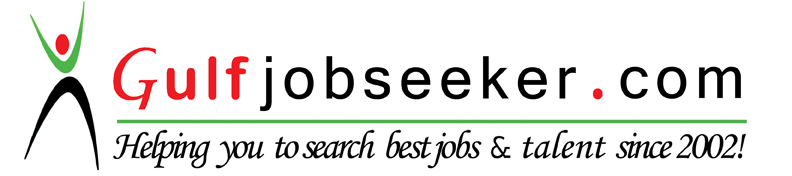 CURRICULUM VITAE Bachelor In PharmacyCAREER OBJECTIVE:EDUCATIONAL QUALIFICATION:Personal Details:Date of Birth :  25th,June,1989Sex                   :  MaleMarital status: UnmarriedLanguages known: English,  Hindi,                                                   Urdu	CAPABILITIES:Ambition to achieve more efficiency in any work in which involvedSkills, Honesty are always my first priority, & reliability of employer keeps me on-goingAbility to operate individually or as a team relevant to the work situationsA visionary capacity for quick analysis of problems, finding solutions and decision-makingExpert in  Prescription Dispensing And Record keepingGood In  Patient CounselingGood In Inventory ControlCustomer Relationship Management